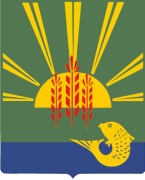 АДМИНИСТРАЦИЯХАНКАЙСКОГО МУНИЦИПАЛЬНОГО РАЙОНАПРИМОРСКОГО КРАЯПОСТАНОВЛЕНИЕ В соответствии со статьей 39 Градостроительного кодекса Российской Федерации, Федеральным законом от 06.10.2003 № 131-ФЗ «Об общих принципах организации местного самоуправления в Российской Федерации», решением Думы Ханкайского муниципального района от 26.06.2018 № 370 «Об утверждении Порядка организации и проведения общественных обсуждений по вопросам градостроительной деятельности», решением Думы Ханкайского муниципального района от 29.10.2019 № 524 «О внесении изменений в правила землепользования и застройки Камень-Рыболовского сельского поселения Ханкайского муниципального района Приморского края», на основании заключения о результатах общественных обсуждений от 21.02.2020, Администрация Ханкайского муниципального районаПОСТАНОВЛЯЕТ:1. Изменить разрешенный вид использования: «хозяйственный сарай» на условно разрешенный вид использования «деловое управление» земельного участка с кадастровым номером 25:19:030209:438, из земель населенных пунктов, площадью 10000 кв.м, местоположение установлено относительно ориентира, расположенного за пределами участка, ориентир нежилое здание, участок находится примерно в 416 м от ориентира по направлению на юго-восток, почтовый адрес ориентира: Приморский край, Ханкайский район, с. Камень-Рыболов, ул. Подстанционная, дом 7а. 2. Настоящее постановление опубликовать в газете «Приморские зори», разместить на официальном сайте органов местного самоуправления Ханкайского муниципального района.Глава муниципального района -глава Администрации	муниципального района	                                                                     А.К. Вдовина26.02.2020с. Камень-Рыболовс. Камень-Рыболов№167-паО предоставлении разрешения на условно разрешенный вид использования земельного участка с кадастровым номером 25:19:030209:438